Jaro je krásné, kvítí vynáší, svlažuje a teplo přináší Moje tělo a zdraví                                                                                        týden 1-5.3.2021 v SovičkáchV tomto týdnu se zaměříme na:rozvoj a užívání všech smyslů osvojení si některých poznatků a dovedností, které předcházejí čtení a psanína rozvoj zájmu o psanou podobu jazyka i další formy sdělenírozvoj zájmu o učeníDítě se zvolenými činnostmi může rozvíjet ve zmíněných oblastech konkrétními činnostmi, učí se:pohybovat rytmicky, dodržet rytmus, doprovázet svůj pohyb zpěvem poznat a vyhledat slova protikladného významu (antonyma), podobného významu (synonyma), stejně znějící slova různého významu (homonyma)mít přiměřeně bohatou slovní zásobu, dokázat osvojená slova aktivně uplatnitmít poznatky o běžných činnostech v oblasti sebeobsluhy základní znalosti o těle, jeho částech, zdraví a zdravé výživě a také o vhodném oblékání dle počasí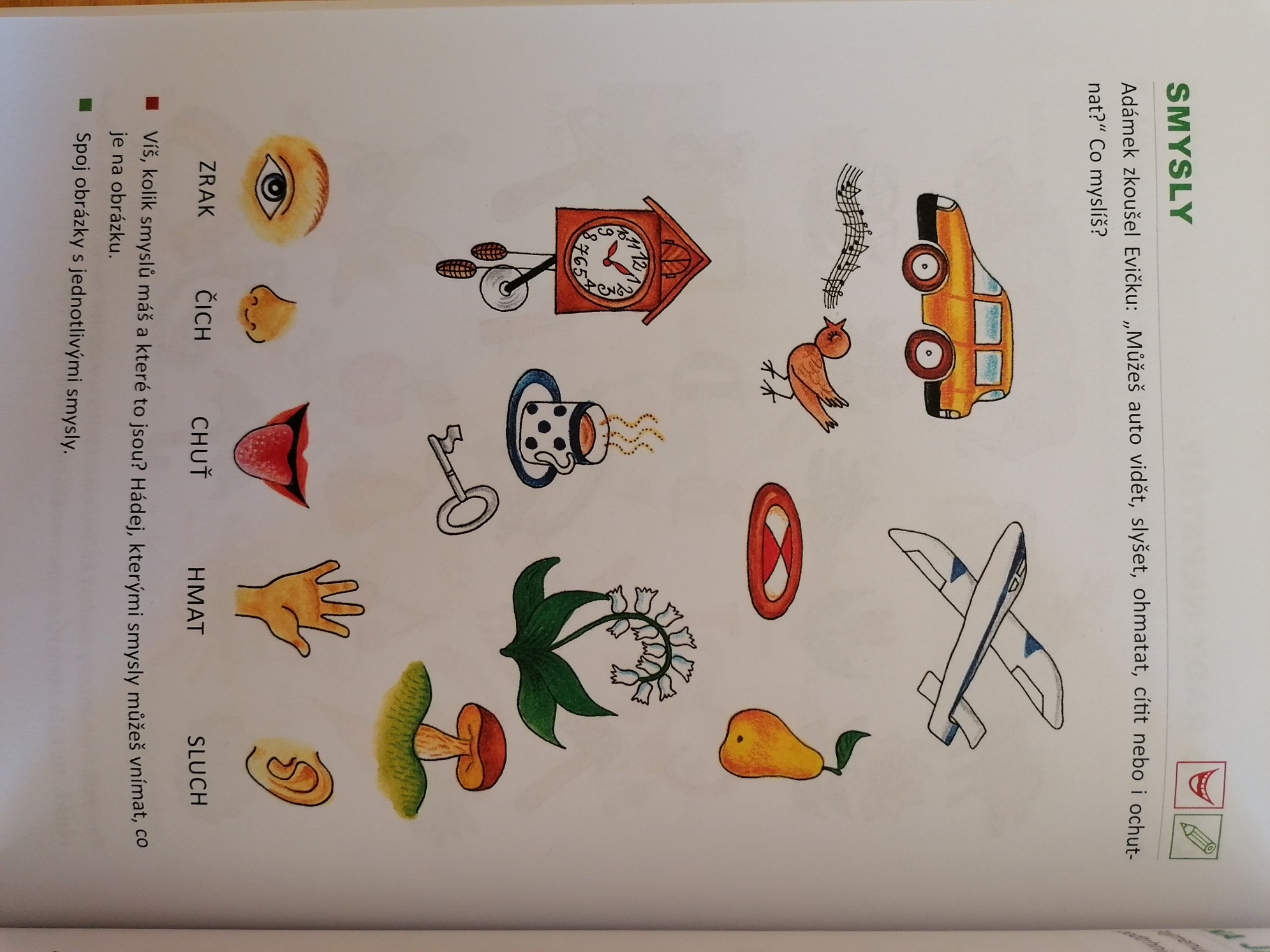 z publikace: Bednářová J. Šmardová V. Diagnostika dítěte předškolního věku. Brno: Edika 2015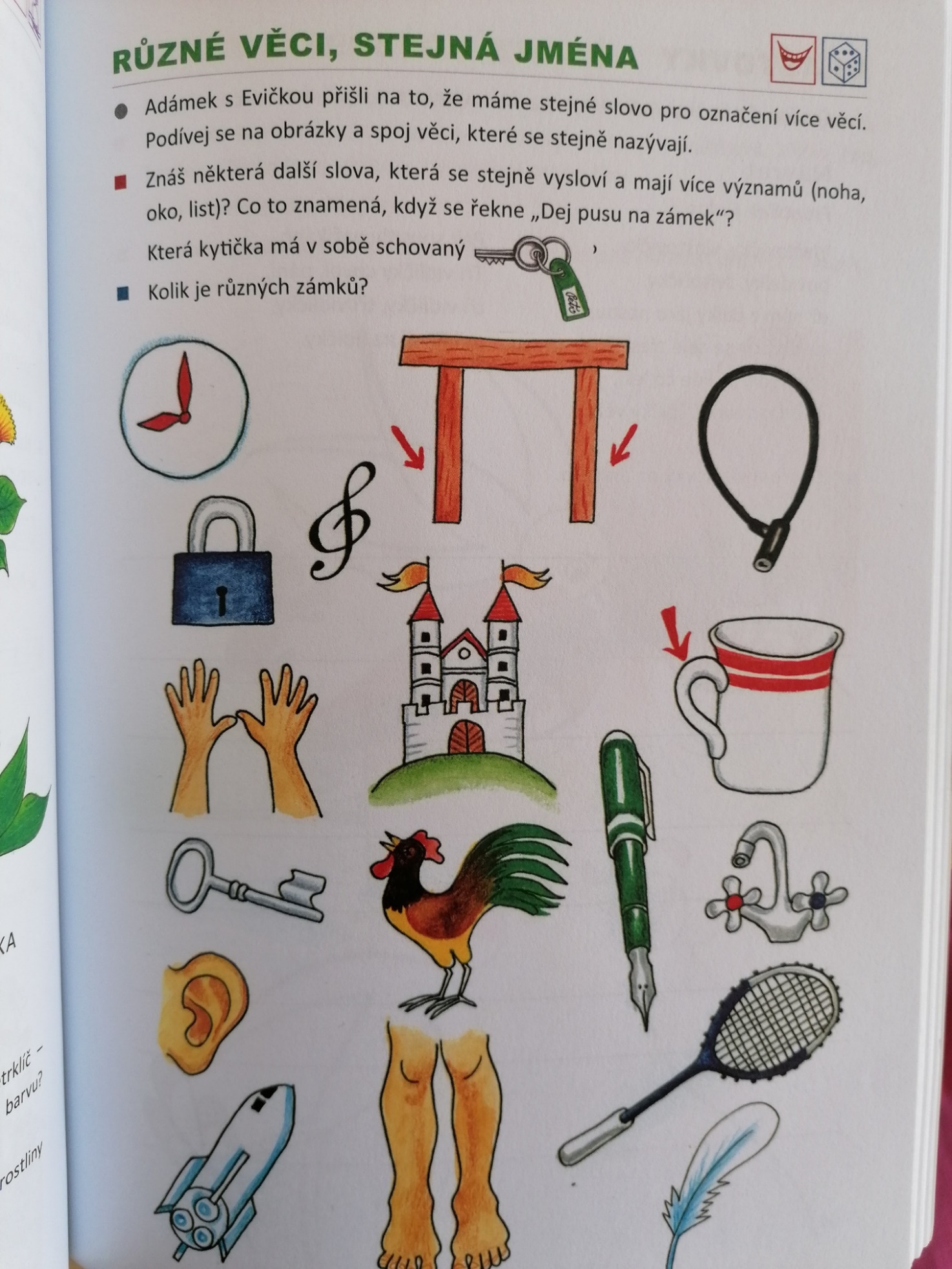 z publikace: Bednářová J. Šmardová V. Diagnostika dítěte předškolního věku. Brno: Edika 2015 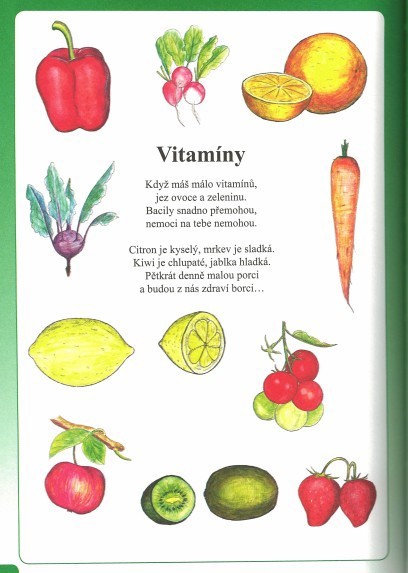 Obr: www. pinterest.com Učíme se rozlišit základní chutě, sladkou, kyselou, slanou, hořkouPodporujeme zrakové vnímání, paměť, hmat, rozlišujeme tvary, porovnáváme velikosti různých plodů…učíme děti pozorovat a popisovat věci kolem násRozvíjíme slovní zásobu, tím, že s dětmi mluvíme a nasloucháme jim pozorněMůžeme si vyrobit domácí pexeso z vystřižených obrázků, které děti nakreslí – učíme je hrou a prožitkemNa následujícím odkazu jsou obrázky ovoce a zeleniny, které lze k tomuto využít:https://www.detskestranky.cz/wp-content/uploads/2016/02/ovoce_zelenina.jpg 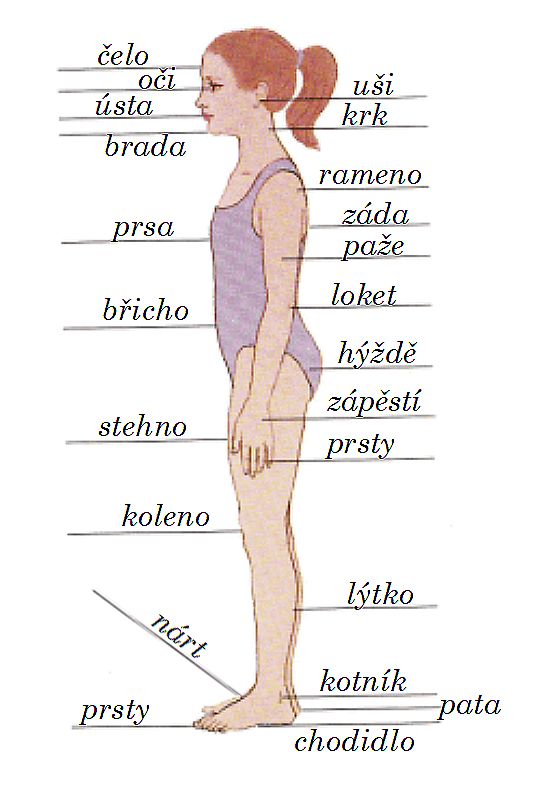 Zazpíváme si s dětmi známou písničku s pohybem: Hlava, ramena, kolena, palce, oči, uši, pusa nos – děti ji již znají, k tomu přidáme (na stejný rytmus a melodii) variaci z publikace p. Jenčkové – Lidské tělo s pohybemMnoho kostí kloubů máme, celé tělo rozhýbáme,Mnoho kostí kloubů máme, tělem hýbáme.Naše kosti, kostra v těle, celé tělo zpevní skvěle,Šest a dvě stě kostí máme, tělem hýbáme.Máme ruce ramena a kotníky a kolena,A taky kyčle naštěstí a pohyblivá zápěstí.Ukazujeme s dětmi na obrázku části těla a jejich základní znalosti jejich názvů rozšiřujeme o nové, složitější a méně používané (např. kotník, lýtko, zápěstí, paže…) Pohádka na téma tělo, nemoc a zdraví. Autor : Ladislav Špaček, Dědečku vyprávěj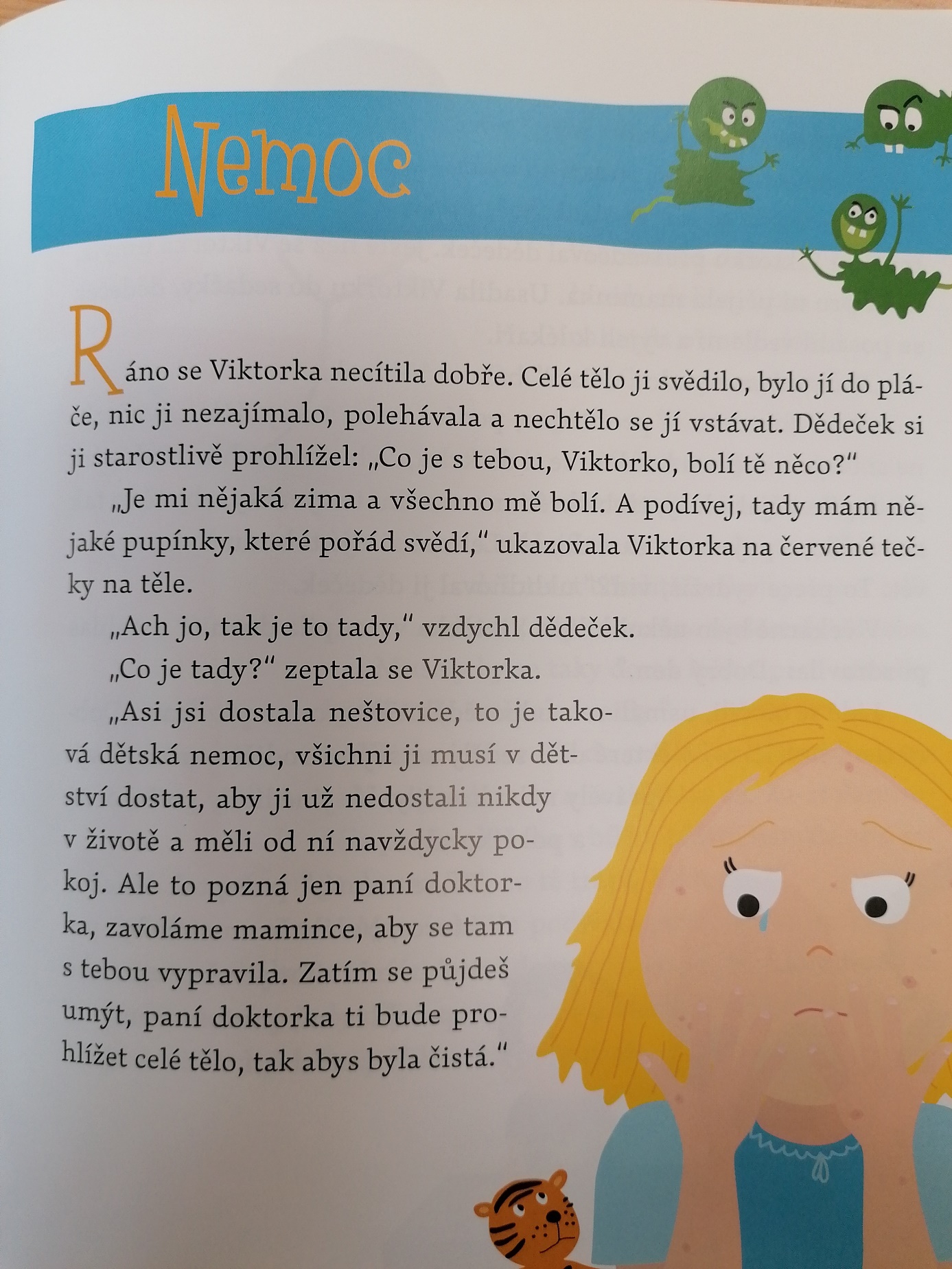 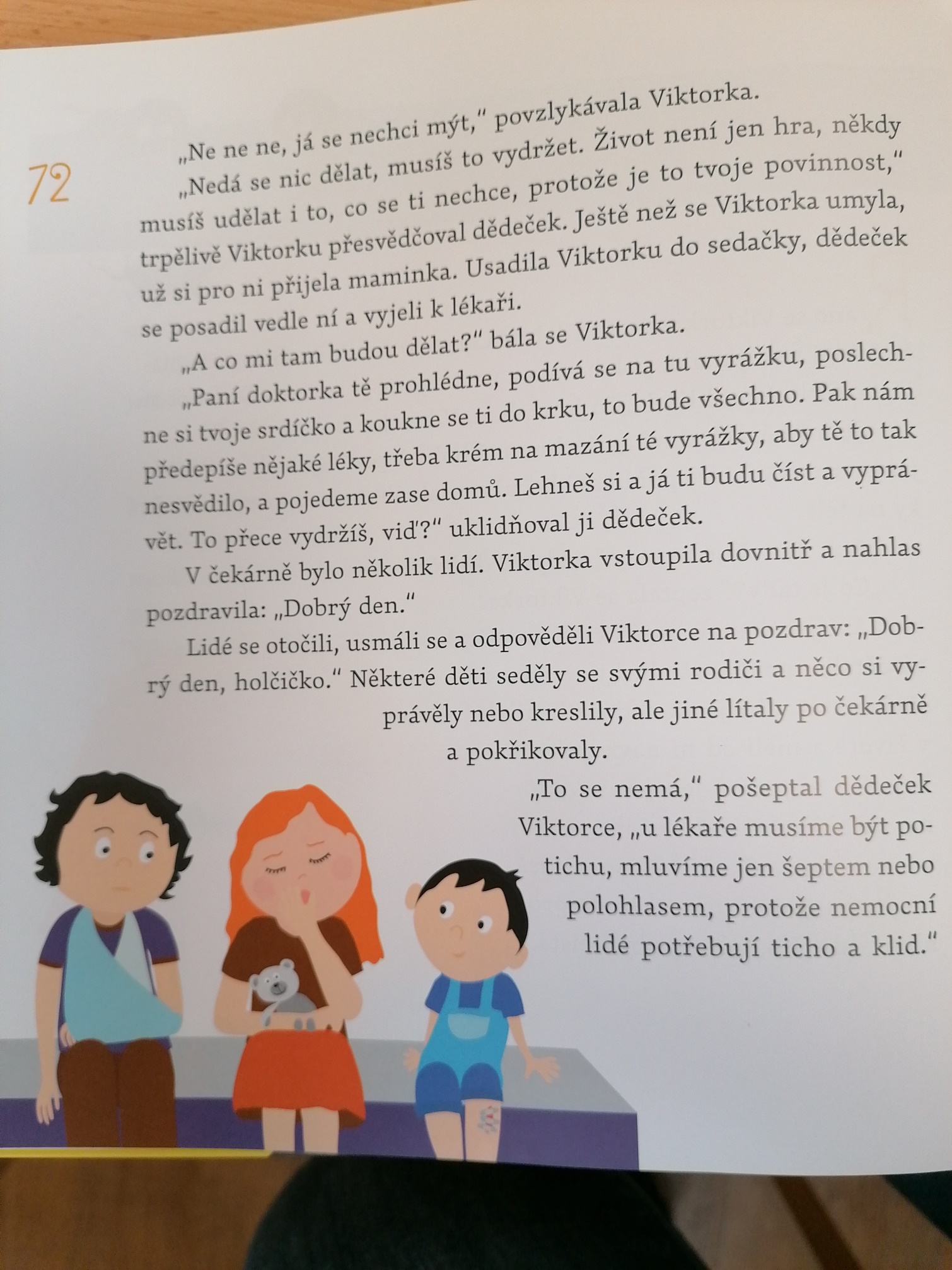 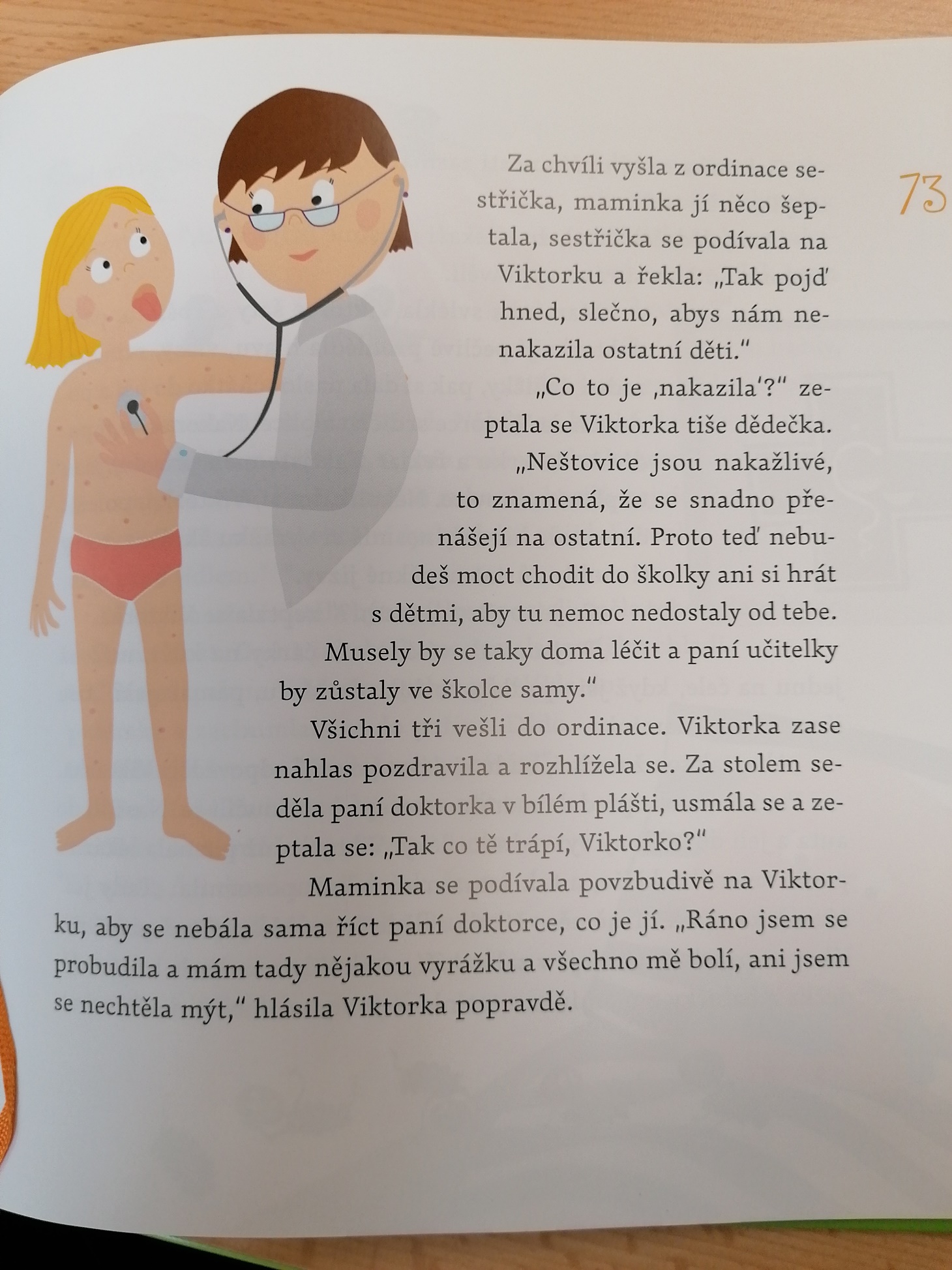 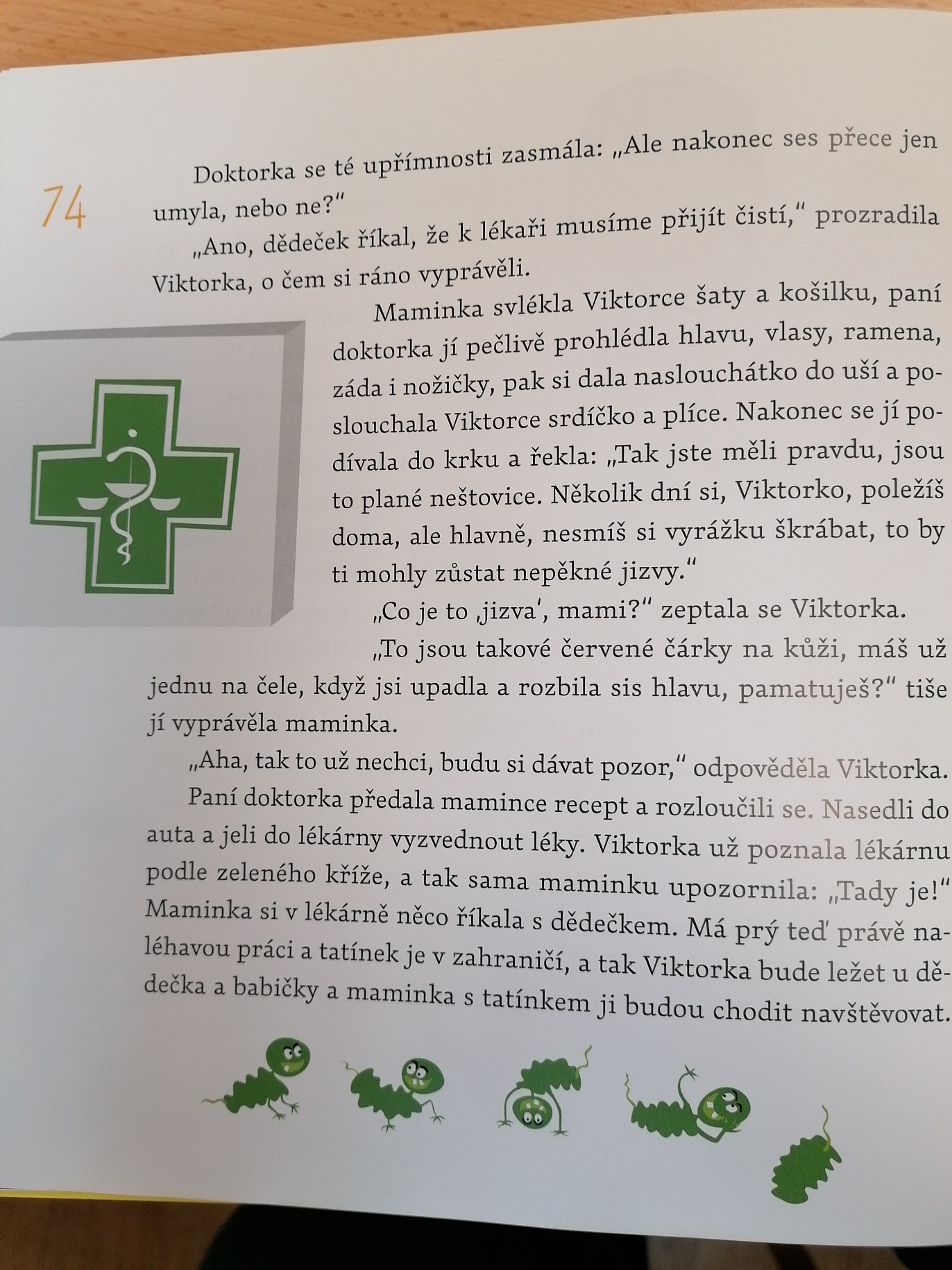 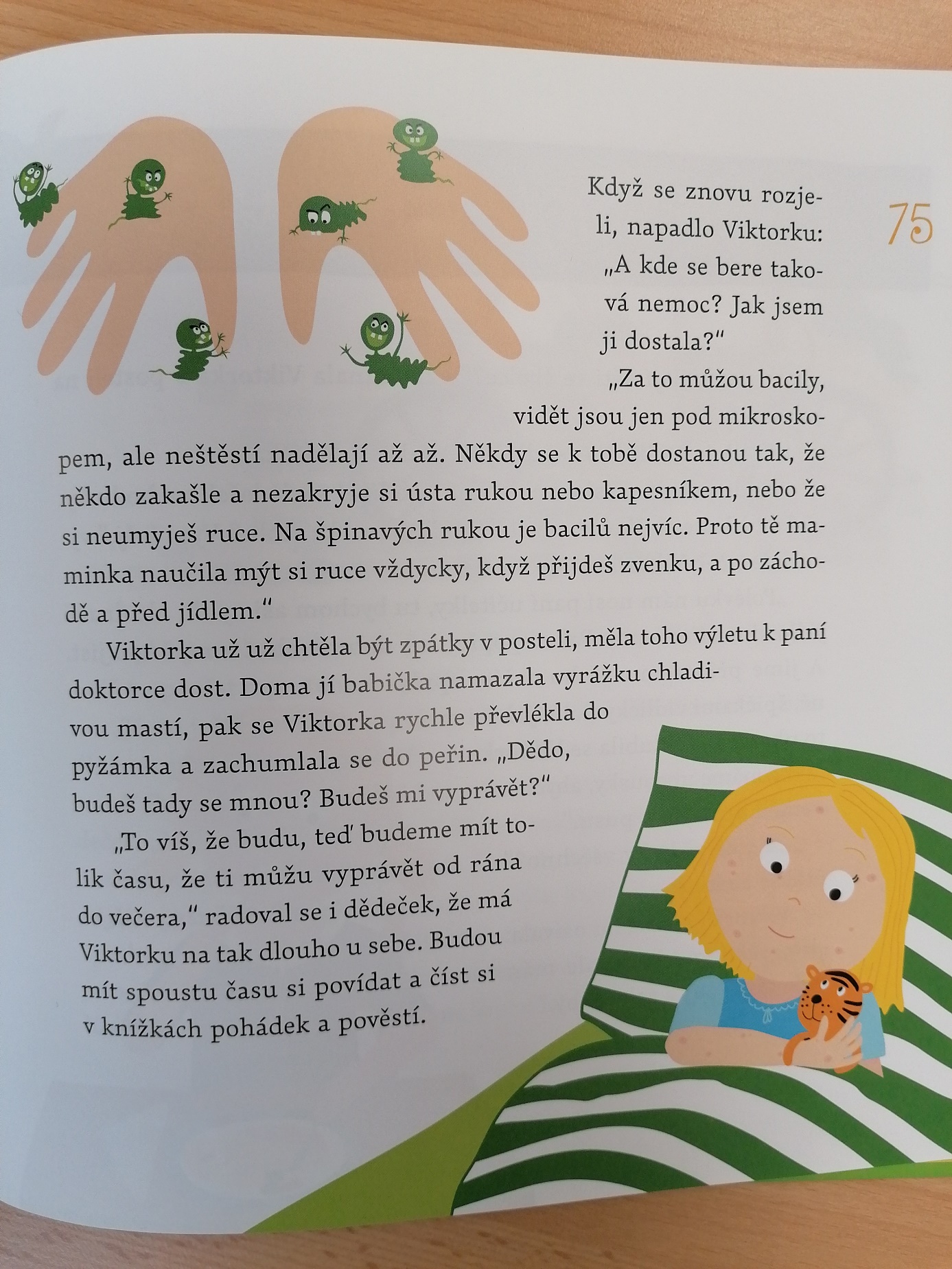 Zdroj: Pohádka z knihy Ladislava Špačka, Dědečku vyprávěj Hudební tvorbaProcvičujeme nejen hygienické návyky, ale také rytmus, paměť, slovní zásobuTuto písničku děti znají, rády si ji jistě zazpívají i s vámi a pohybové variace k ní můžete s dětmi vymyslet, rádi se vašimi společnými nápady inspirujeme 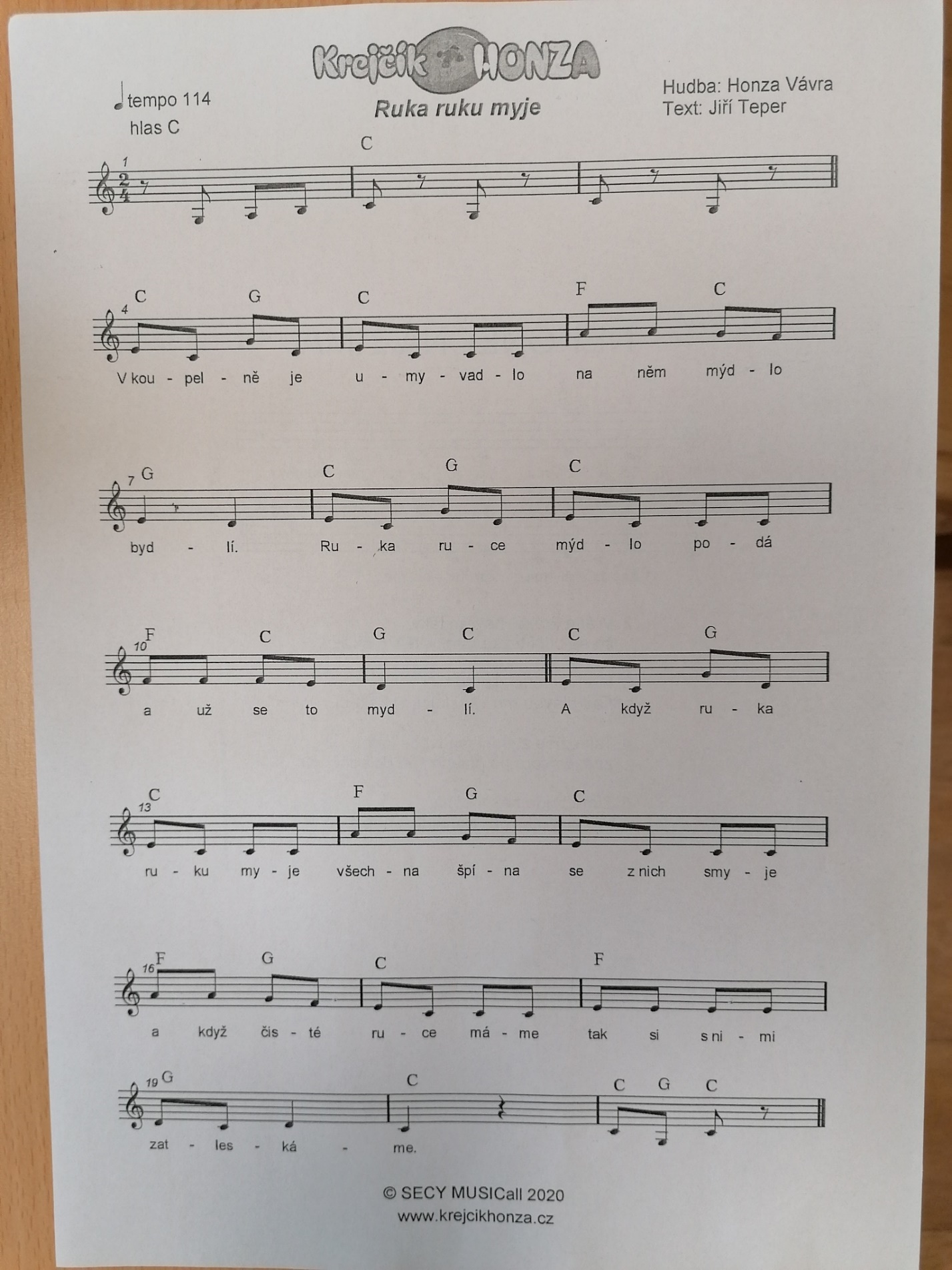 Logopedická chvilkaProcvičujeme hlásky č,š,ž, a c,s,z text na melodi lidové písničky Prší, prší jen se leje Naše Simča zase pláče,Že chce boty na sucháče.(: nezaváže tkaničku na uzlík a na kličku :)Simčo,Simčo, to nic není,hned se dáme do učení.(: Už to Simča dokáže, tkaničku si zaváže :)Zdroj: Havlíčková J., Eichlerová I., Logopedické písničkyVýtvarná tvorba  Zavážeme tkaničky, na veselé botičky, pro kluky i holčičkyNa tvrdý papír obkreslíme chodidlo, voskovkou, pastelkou, fixem (co máme doma k dispozici)Naznačíme dírky na tkaničky, boty vybarvíme (libovolně), děrovačkou, nebo nůžkami uděláme dírkyProvlečeme šňůrku, provázek…snažíme se o to, aby děti samostatně zvládly co nejvíce. Někteří smyčky už umí, všichni předškoláci by mohli zvládnout alespoň provlečení a uzlíky 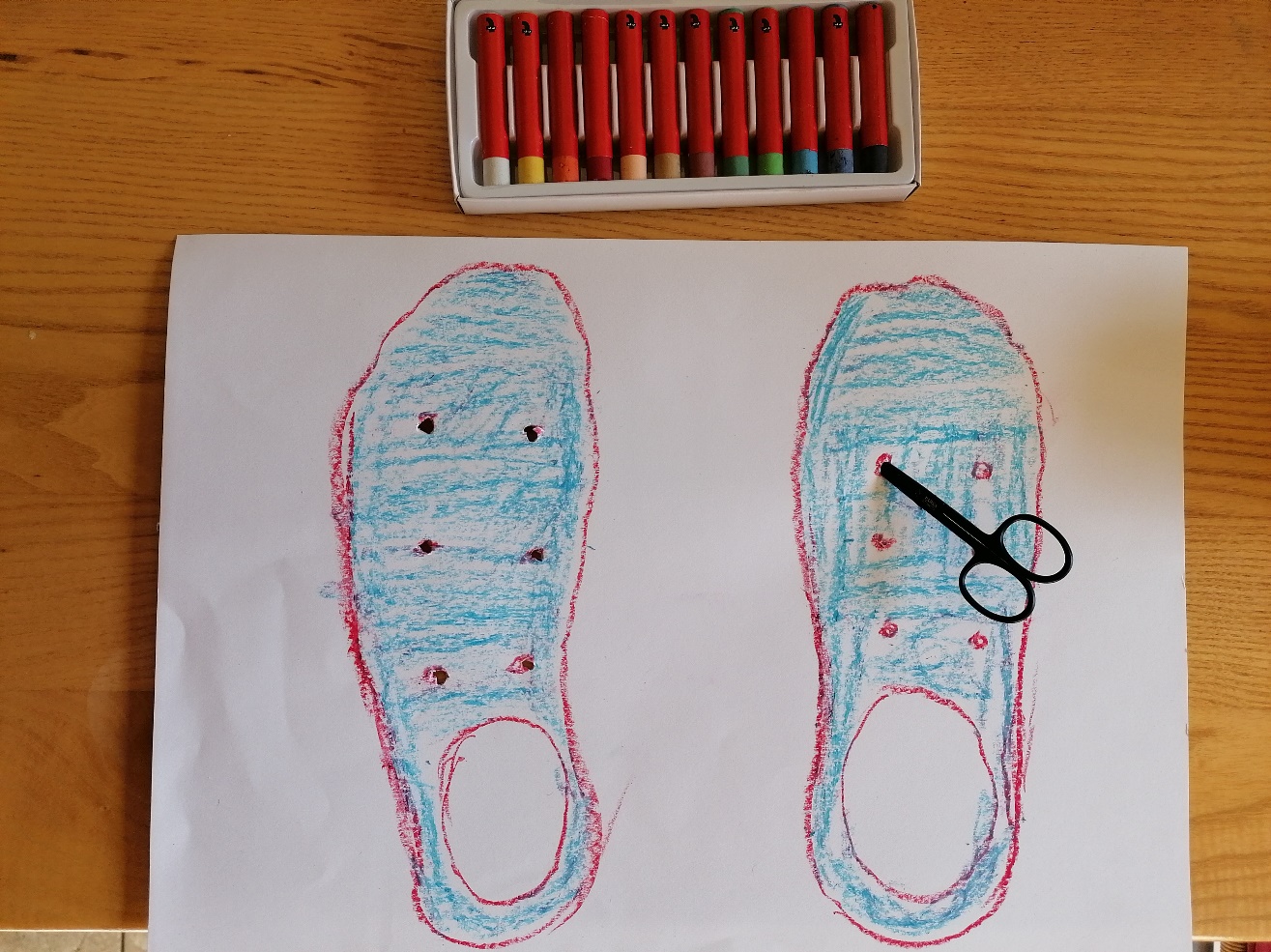 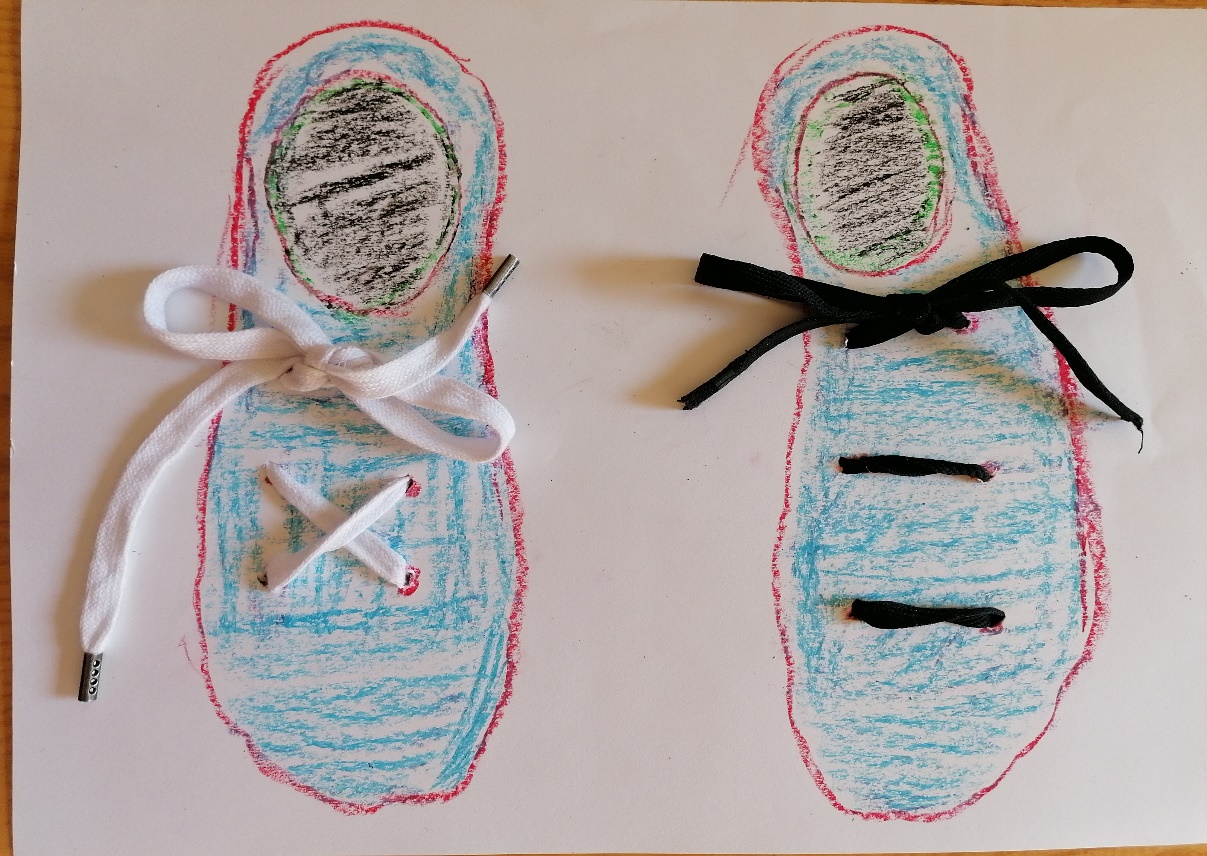 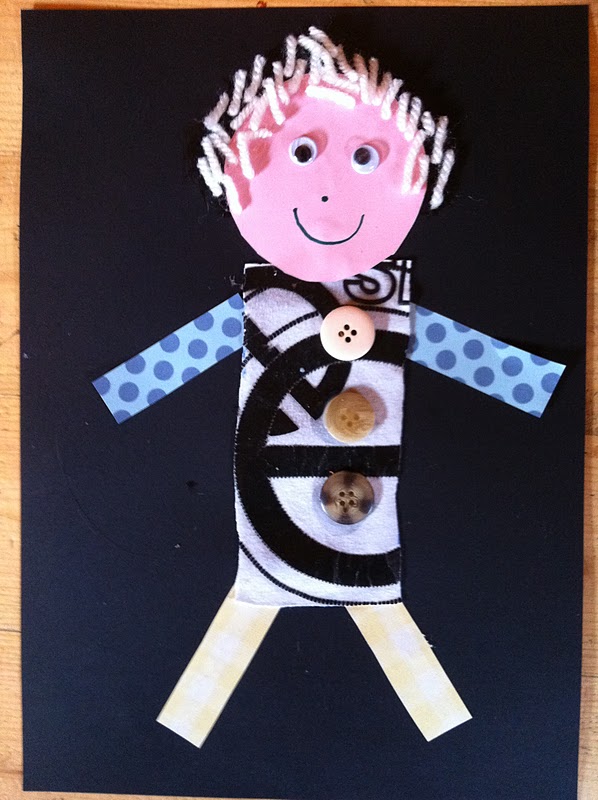 odkaz na zdroj i zajímavé další náměty k tvorbě:http://theguilletots.blogspot.com/2011/09/all-about-me-part-2.html?m=1 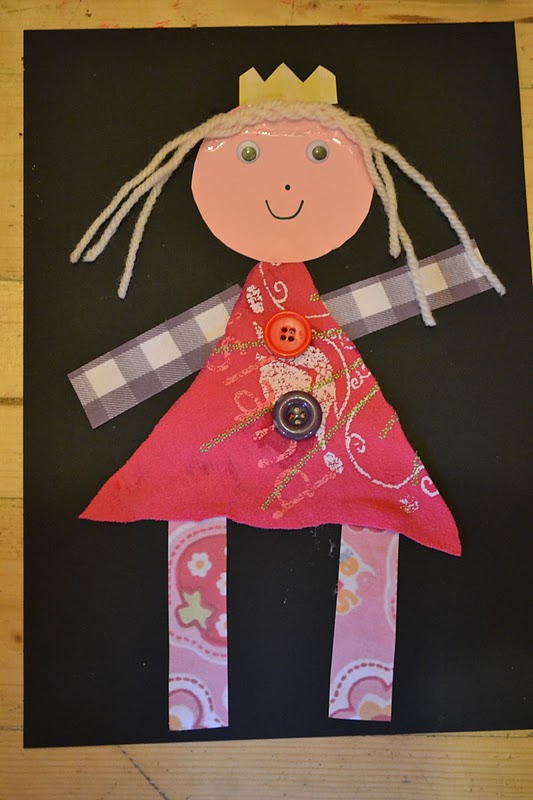 Pro inspiraci přikládám ještě tyto koláže, které jsme měli v plánu tvořit s tím, že knoflíčky by byly k výkresu přišité, látka překřížená ze dvou dílů tak, aby se daly knoflíčky zapínatPři této výtvarné tvorbě cvičíme jemnou motoriku, estetické cítění, u koláže vnímáme různé povrchy a strukturu materiálů, pracujeme s lepidlem, snažíme se o to, aby výkres zůstal čistý, pomáháme dětem tak, aby si děti samy dokázaly práci zorganizovat, aby pracovaly co nejvíce samostatně Pokud se nám podaří, pomůžeme dětem se zapínáním knoflíků na koláži, pokud ne, tak to děti mohou doma vyzkoušet alespoň na tátově košili, nebo saku…Současně porovnáme a vyzkoušíme zapínání zipu a suchého zipu – necháme děti popsat, jaký je mezi nimi rozdíl